Frisbee Basics:			Name: ______________________________ 	Class:____Using the Frisbees below, illustrate and label three ways to catch a Frisbee (6pt.):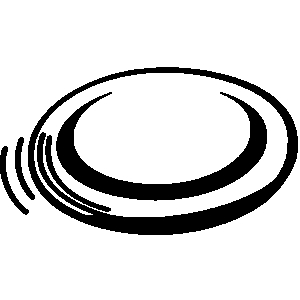 Describe how to throw a Frisbee using the cues discussed in class (6pt.)Answer:Eyes lookingShoulder to targetFrisbee is curled into your bellyStep towards your targetExtend throwing armFlick wristFollow through to targetFrisbee Basics:			Name: ______________________________ 	Class:____Using the Frisbees below, illustrate and label three ways to catch a Frisbee (6pt.):Describe how to throw a Frisbee using the cues discussed in class (6pt.)Please give an example for the following:I want to throw the Frisbee to my friend Tia, how do I get her attention? (2pt.)I want the Frisbee. What should I say and what should I do with my body? (2pt.)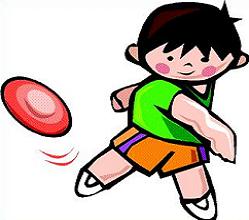 Please give an example for the following:I want to throw the Frisbee to my friend Tia, how do I get her attention? (2pt.)I want the Frisbee. What should I say and what should I do with my body? (2pt.)